Дружим с финансами	Для учащихся объединения «Начни своё дело» (24 чел.) 18.04.17 прошло  занятие в рамках   IV Всероссийской недели финансовой грамотности. Инициатор проведения таких мероприятий Министерство финансов России и Всемирный банк «Содействие  повышению уровня финансовой грамотности населения и развитию финансового образования в РФ». 	Мероприятие  провела специалист Управления Роспотребнадзора по городу Нижний Тагил Разночинцева Регина Дмитриевна. Для занятия были выбрана тема «Банковские карты», которая сегодня очень актуальна.  Мир финансовых услуг достаточно сложен для ребят, овладевать этими знаниями нужно постепенно, начиная со школьной скамьи.  Ребята в ходе занятия узнали всё о мобильном банке, интернет- банкинге, об общих принципах безопасного поведения. В завершении все учащиеся получили информационные материалы по теме. и для них  была проведена  мини – олимпиада,  с заданиями которой учащиеся успешно справились, что было отмечено,  Разночинцевой Р.Д.  Надеемся, информация, полученная на занятии, станет для молодых людей  основой грамотного поведения на рынке финансовых услуг.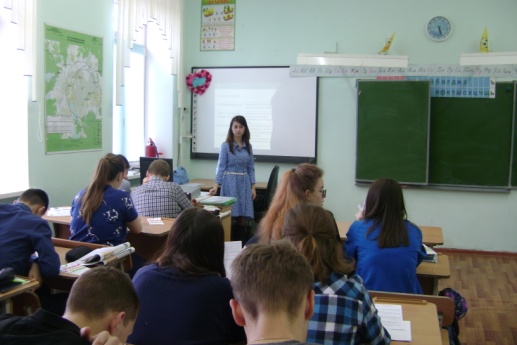 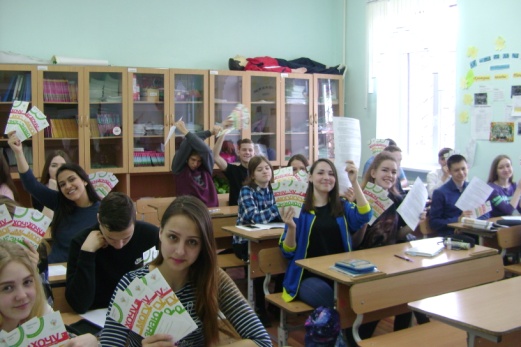 